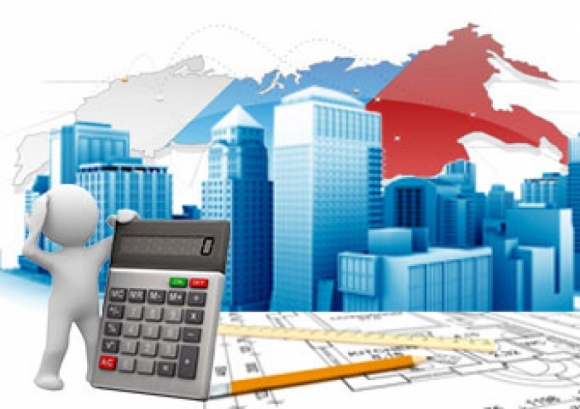 6 июня в вставочном комплексе КРОКУС ЭКСПО в рамках деловой программы международной выставки «Строительная техника и технологии» планируется проведение круглого стола на тему: «Техническое и сметное нормирование в строительстве. Реформа ценообразования, переход на ресурсный метод. Задачи и вызовы. Внедрение новых материалов, техники и технологий в строительстве».Организаторами круглого стола выступили Российский Союз строителей, Центр методологии нормирования и стандартизации в строительстве (ЦНС), Национальное объединение производителей стройматериалов, Торгово-промышленная палата России, Союз проектировщиков России, Национальное объединение участников строительной индустрии и МГСУ.Актуальность круглого стола вызвана тем, что при переходе на ресурсный метод определения стоимости строительства перед регуляторами и участниками инвестиционно - строительного процесса, изготовителями строительных материалов и изделий, машин и механизмов возникают новые задачи, определяемые системным характером формирования цены строительства. В частности, появляются дополнительные функции изготовителей строительных ресурсов, возникает необходимость актуализации сметных нормативов и, как следствие, нормативной базы производства строительных работ и строительных материалов и изделий, машин и механизмов. Эти вопросы стали основными темами для обсуждения на данном круглом столе.Круглый стол пройдет 6 июня 2018, начало  13.00.Место проведения:  МВЦ Крокус Экспо, Павильон 3, этаж 4, конференц-зал № 3 по адресу: 143401, Московская область, Красногорский район, г. Красногорск, ул. Международная, д. 16 (м. Мякинино).Программа (проект на 18.05.2018 г.)12:30 - 13:00 Регистрация участников семинара13:00 - 13:15 Приветственное слово:
 Кижель Константин Феликсович – исполнительный директор Российского союза строителейНовосёлов Виктор Анатольевич – президент Союза проектировщиков России, советник Российской академии архитектуры и строительства, действительный член Российского общества инженеров строительства13:15 – 17:00  Пленарная сессия:
Переход к ресурсному методу ценообразования в строительстве
Модератор - Герасимов Александр Анатольевич, вице-президент Национального объединения участников строительной индустрииОсновные доклады:
- Лощенко Александр Леонидович, президент Национального объединения участников строительной индустрии - «Проблемные вопросы перехода к ресурсному методу ценообразования в строительстве и перспективные направления, обеспечивающие его эффективность»- Моргун Светлана Николаевна, ведущий специалист АО «ЦНС» - «Изменения в нормативно-правовом регулировании ценообразования и сметного нормирования при переходе на ресурсный метод определения сметной стоимости строительства»- Савенков Андрей Николаевич, начальник управления экспертизы сметных нормативов ФАУ «Главгосэкспертиза России» - «Формирование единой государственной сметно-нормативной базы. Формирование и исполнение Плана утверждения (актуализации, пересмотра) сметных нормативов, экспертизы сметных нормативов» (по согласованию)- Пугачев Сергей Васильевич, председатель комитета по техническому     регулированию, стандартизации и качеству продукции торгово-промышленной палаты РФ. Вице-президент Ассоциации организаций по развитию технологий информационного моделирования в строительстве и ЖКХ (BIM-ассоциация). (Тема уточняется)- Жиляев Константин Алексеевич, заместитель председателя ТК 144 «Строительные материалы и изделия» (по согласованию)- Семернин Дмитрий Андреевич, директор НИИ стратегического планирования НИУ МГСУ - «Формирование и ведение классификатора строительных ресурсов: проблемы и перспективы»- Ахлюев Александр Сергеевич, заместитель начальника управления технического регулирования в строительстве АО «ЦНС» -  «Мониторинг строительных ресурсов»По завершении выступлений запланирована свободная дискуссия.Ключевые темы:
Готовность строительной отрасли к переходу на ресурсный метод ценообразования. Организационные и экономические ожидания и проблемные вопросы переходного периода. Системный характер ценообразования и сметного нормирования. Неразрывность технического и ценового регулирования. Внедрение инновационных материалов и технологий. Баланс цены и качества строительных ресурсов.Приглашены к участию:
• Представитель министерства строительства и жилищно –коммунального хозяйства;
• Представитель министерства промышленности и торговли Российской Федерации;
• Представители ПАО «Газпром», АО «РЖД», АО «Росатом», АО «Роскосмос», «Мосводоканал», «РУСГИДРО»;
• Представители объединений и предприятий изготовителей строительных ресурсовУчастие в круглом столе – свободное и бесплатное.Для предварительной регистрации и получения электронного билета на выставку необходимо зарегистрироваться по ссылке: https://bauma-ctt.ru/visitors/specials/registration-for-supporting-programs/